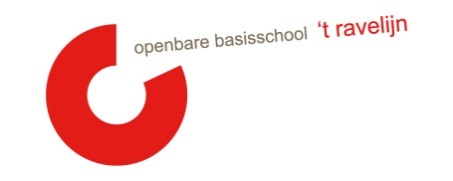 Datum: 	17-05-2022Locatie:	’t Ravelijn (gele lokaal)Tijdstip: 	19.30 uur 
E=  evaluatie				V= vaststellen		T = training		G = goedkeuring			M= meningsvormend	I  = informatie	4.1
Welkom4.2
Vaststellen van de agenda/mededelingen/ afsprakenDe documenten zijn niet toegankelijk op de website.Anne checkt dit bij Claudia.Open dagHet concept is hetzelfde als andere jaren.Feedback is een cadeautje
Er zijn drie bijeenkomsten, de volgende bijeenkomst is op 25 mei. Bijeenkomst 1 was gericht op inzicht in jezelf en de ander.
Het heeft mooie inzichten opgeleverd. Er is nu al behoefte aan een vervolg na deze bijeenkomsten.  Het wordt opgenomen in de vergaderplanning.Planning borrel/ OR en MREr zijn veel kinderen te laat. Dit is een actiepunt.
 4.3 
Ingekomen stukken 
Vanuit de GMR: Afspraken GMR-MR SAAM + agenda GMR-verg.Er zijn geen ingekomen stukken.4.4
Personele bezetting
Dit agendapunt is besproken.4.5Met het oog op komend schooljaar- Concept schoolformatieplan (groepenverdeling en personele bezetting) 
- Inzet werkdrukgelden Tijdens de vorige studiedag is de formatie met het team besproken. Het was prettig om te ervaren dat iedereen meedacht en inbreng kon geven.Er is een voorstel gepresenteerd. De input van de OMR wordt meegenomen naar de volgende vergadering.Op 7 juni komen we weer bij elkaar.4.6
Ouderbetrokkenheid op ’t Ravelijn
- Inloop ouders (hoe te organiseren voor de zomervakantie)

Op korte termijn worden ouders uitgenodigd om op twee ochtenden in de klassen te komen kijken. Mogelijk wordt er met ingang van volgend schooljaar een nieuwsbrief geïntroduceerd.Het is belangrijk om ouders tijdig van de juiste informatie te voorzien. Beter iets te veel dan te weinig. Bij twijfel kan de MR of OR gecheckt worden.
4.7

Onze nieuwe methodes:
- Hoe loopt het met het invoeren van de nieuwe rekenmethode?
- Wat is de stand van zaken rondom de methode van technisch lezen (n.a.v. de studiedag)
- Plan nieuwe methode W.O.
Klaar voor de Start boekjes worden ingezet om een goede overstap naar Alles Telt Q te kunnen maken.
De proeflicentie van Blink ( lezen) is goed ontvangen. Planning is om WO Blink ook aan te vragen.4.8NPO:
Opbrengsten /hoe loopt het in de praktijk?
- Project 1 (ondersteuning in de verschillende groepen - Kansrijke combinatiegroepen (groep 1 t/m 8)
- Project 4 (Cultuurloper)
Dit punt is doorgeschoven naar de volgende vergadering.4.9
RondvraagWe onderzoeken de mogelijkheid om volgend schooljaar in de middag te vergaderen.Het aantal studiedagen is komend schooljaar minder.Punten voor de volgende keerHoofdluiscontroleSchoolgidsStagiairesEvaluatie inloop en pauzesRoute 8Schoonmaak 